Sterowana elektronicznie wanna balneologiczna do hydromasażu strefowego i masażu perełkowego całego ciała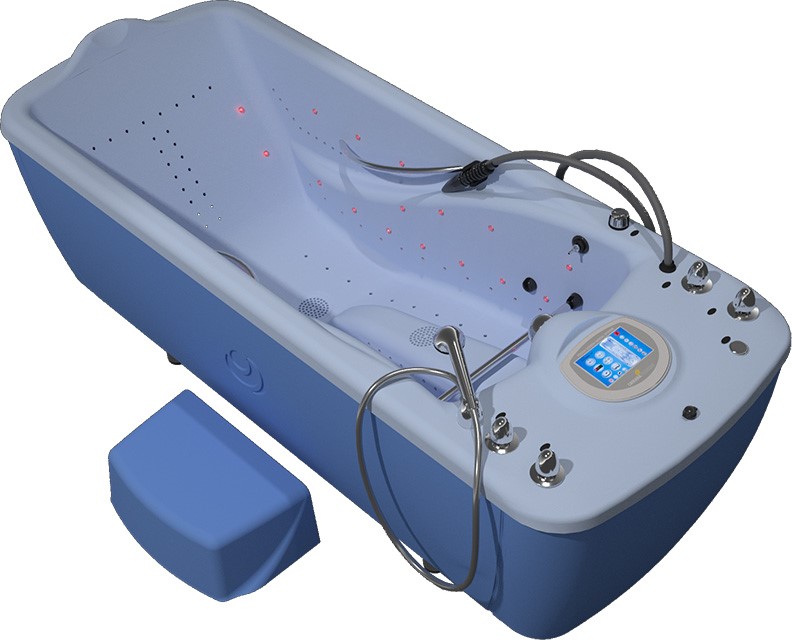 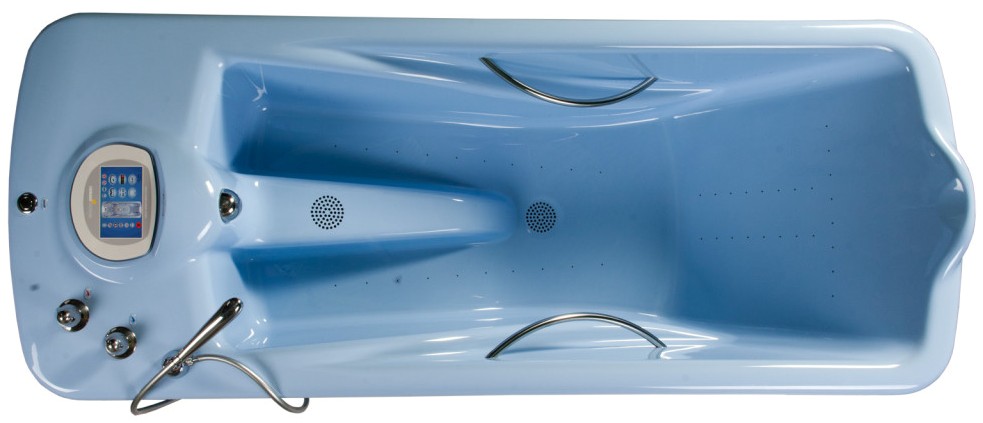 Wanna Laguna Tornado  to wanna balneologiczna do hydromasażu i masażu powietrznego sterowana elektronicznie za pomocą dotykowego 7-calowego kolorowego wyświetlacza. Posiada 28 wbudowanych programów masażu oraz możliwość tworzenia własnych. Wyświetlacz umożliwia elektroniczny pomiar temperatury wody oraz ciśnienia wody w instalacji do hydromasażu.Automatyczne napełnianie, opróżniania i płukania wanny.Skorupy wanien firmy Chirana Progress wykonane są z materiału kompozytowego III generacji wzmacnianego włóknem szklanym, pokryte warstwą żelową. Jest to bardzo wytrzymały i odporny na działanie różnych czynników materiał, który zapewnia długotrwałość bez względu na rodzaj kąpieli. Dzięki temu w wannach możliwe jest wykonywanie zabiegów balneoterapii z zastosowaniem wód kwasowęglowych, termalnych, solanek i innych.Anatomicznie wyprofilowane wnętrza wanien marki Chirana Progress  zapewniają  komfort dla pacjenta. Tam, gdzie jest to potrzebne, wytłoczone zostały zagłówki, oparcia pleców, podparcia stóp, a również przymocowane odpowiednio profilowane poręcze i uchwyty. Do wyższych wanien dodawane są schodki z antypoślizgową powierzchnią, by ułatwić pacjentowi wejście i wyjście z wanny.Części składowe urządzenia wykonane są z bezpiecznych, nieszkodliwych dla zdrowia materiałów i posiadają właściwe certyfikaty. Powierzchnia wanny pokryta została powłoką ionpure, która w środowisku wilgotnym  ma właściwości antybakteryjne.Dodatkowo wszystkie wanny firmy Chirana Progress posiadają zabezpieczenie pompy przed pracą na sucho.Wanny Chirana Progress zwracają uwagę swoim nowoczesnym wyglądem i rozwiązaniami z zakresu ergonomii terapii, stanowią doskonałe wyposażenie sanatoriów, placówek świadczących usługi z zakresu rehabilitacji, medycyny sportowej i rekreacji.Sterowanie za pomocą kolorowego 7-calowego wyświetlacza dotykowegoLaguna Tornado wersja 1: 124 dysze do hydromasażu wirowego, w tym 28 dysz do masażu perełkowegoLaguna Tornado wersja 2: 124 dysze do hydromasażu wirowego plus dodatkowa pompa, opcjonalnie możliwość podłączenia systemu niezależnej pracy masażu perełkowego (180 dysz)5 stref hydromasażuPrysznic ręczny do czyszczenia wannyZabezpieczenie przed osadzaniem się kamienia (elektromagnetyczny zmiękczacz wody)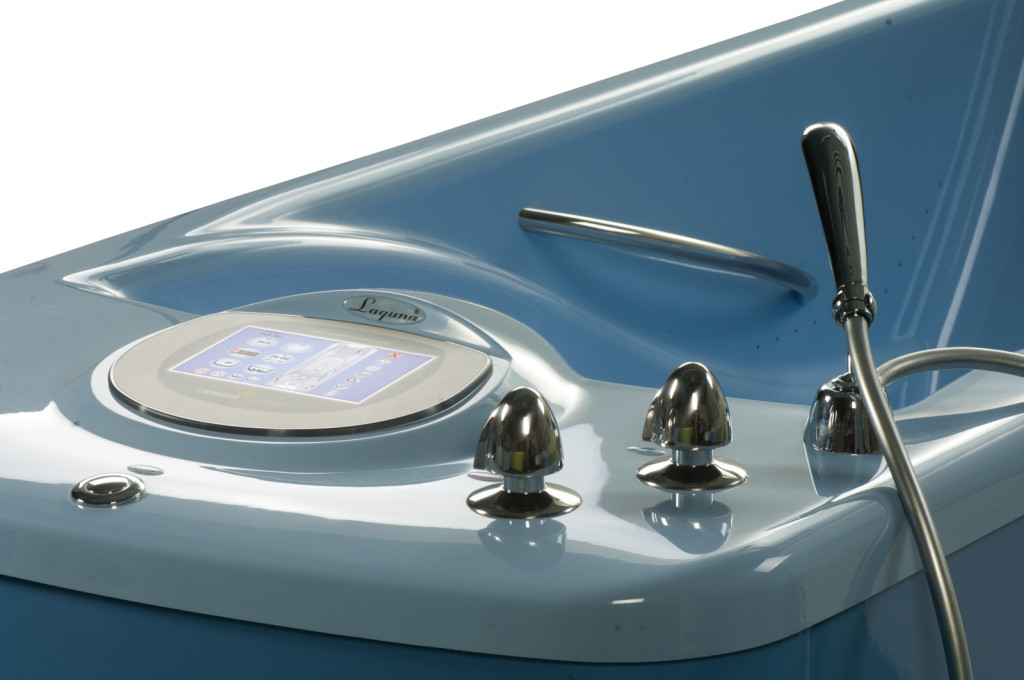 Dysze do masażu wirowego o unikalnej prawnie chronionej konstrukcji i dużej trwałości - umożliwiają skuteczniejszy masażWyposażone w funkcję napowietrzania strumienia wody (do regulowania siły masażu wirowego)Regulacja wydajności dysz do masażu wirowegoFunkcja przepłukiwania (dezynfekcja wewnętrznych rur oraz dysz).Konstrukcja dysz opracowana w porozumieniu ze znanymi zagranicznymi ośrodkami sanatoryjnymi pozwalająca realizować masaż całego ciałaDysze mają system osuszaniaŁatwy sposób sterowania urządzeniem za pomocą kolorowego 7-calowego wyświetlacza dotykowego.28 wbudowanych programów hydromasażu i dodatkowo programy własne.W pełni zautomatyzowane procedury.Elektroniczny pomiar i bieżący odczyt temperatury wody w wannie.Automatyczna regulacja temperatury wody w wannie w trakcie procedury.Automatyczna regulacja poziomu wody w wannie w trakcie procedury.Elektroniczny pomiar, bieżący odczyt i regulacja ciśnienia wody w instalacji do hydromasażu.Możliwość ustawiania czasu masażu w zakresie 0-99 minut.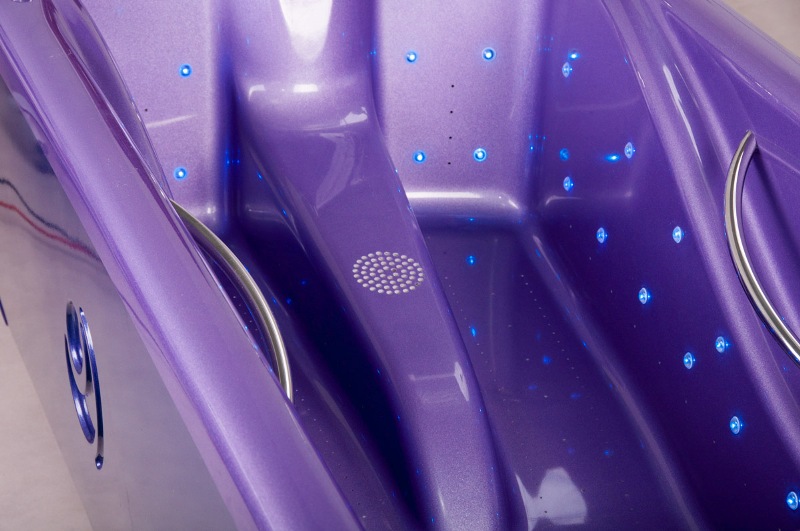 masaż perełkowy: możliwość podłączenia systemu niezależnej pracy masażu perełkowego (180 dysz z systemem osuszania)wąż do masażu podwodnego z napowietrzaniem strumienia wodyozonoterapiaprzyłącze wody dodatkowej (np. z CO2, mineralnej)podparcie nógschodki niskie 2-stopniowechromatoterapia (wbudowane podświetlenie wody 40 punktami świetlnymi, 7 kolorów)podświetlenie spodu wanny (podświetlenie spodu wanny przy pomocy 48 diód zsynchronizowane z chromoterapią)podświetlenie panelu sterowania (podświetlenie wyświetlacza zsynchronizowane z chromoterapią)polecenie głosoweautomatyczna dezynfekcjapulsacjapodłączenie do systemy recyclingurejestracja zabiegowaPojemność użytkowa: 200 lMaksymalna pojemność: 300 lZasilanie: 3 x 400V/50Hz, 2300 VACzas napełniania: 2,5 min.Czas wypuszczania wody: 2,1 min.Waga: 140 kgWymiary (dług. x szer. x wys.): 2200 x 870 x 790-815 mm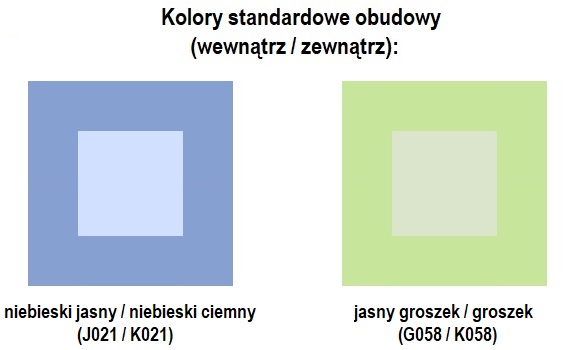 Za dopłatą wybór koloru wanny z szerokiej palety barw.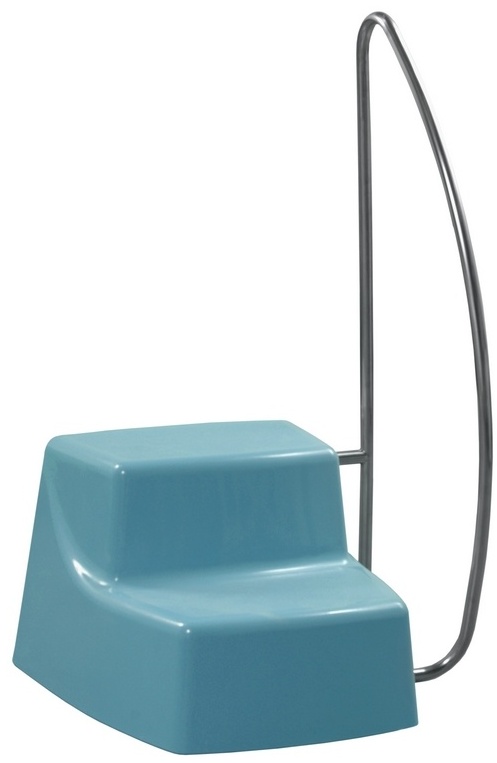 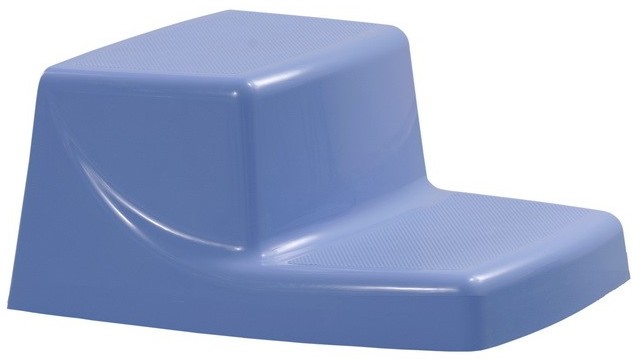 LAGUNA TORNADONajważniejsze właściwościWyposażenie standardoweCharakterystyka dysz do hydromasażuCharakterystyka dysz do masażu perełkowegoCharakterystyka elektronicznego wyświetlacza dotykowegoWyposażenie opcjonalneDane techniczne